Children’s House of Exton									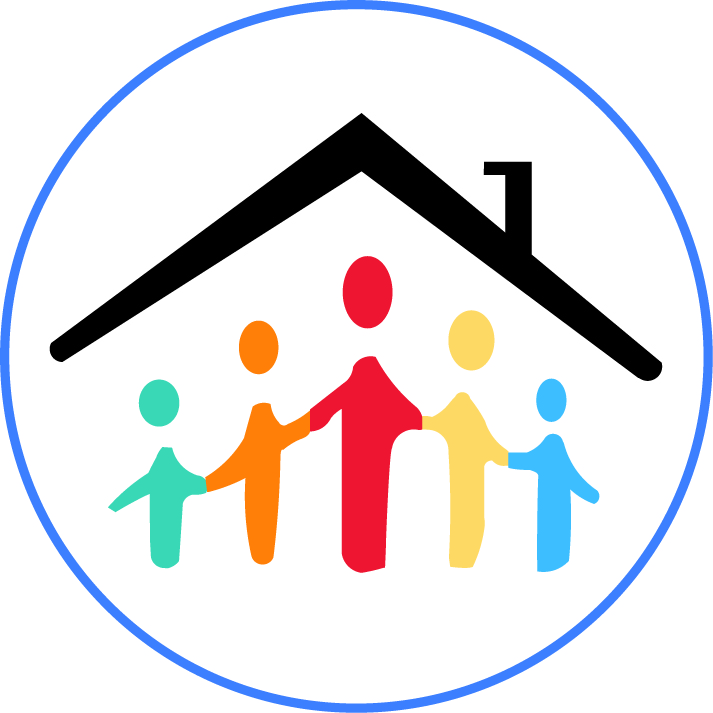 125 South Village Ave.										Exton, Pa. 19312610-363-1446SUMMER CAMP AT CHECamp RegistrationSummer 2024Please fill out and return with payment: Student’s Name _____________________________________________ Nickname______________________Street____________________________________________________________________________________City______________________________________ State________________ Zip Code____________________Telephone________________________________ Date of Birth _______________________Parent’s Name ______________________________________________   Cell Phone_____________________Email Address_______________________________________________Please indicate the program you are requesting:June 10 – 14, 2024                                July 8 – 12, 2024                                                                         The Olympics $200			    	Crafty Kids Art Camp $200June 17 – 21, 2024				    July 15 – 19, 2024	Pirates & Mermaids $200.       	     	Theater with Mrs. Dean $200.June 24 – 28, 2024				   July 22 – 26, 2024             Create, Learn, Art, Play $200                   Outer Space $200.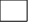 Payment is due in full at the time of registration.  Refund policy:  Cancellation must be requested one month prior to the start of camp for a full refund.  Requests made less than one month prior to camp will be refunded at 50%.  Request for partial refunds need to be made no later than one week prior to the start of camp.  Please make checks out to Children’s House of Exton.AUTHORIZATION TO CONSENT TO MEDICAL TREATMENT OF A MINOR (I), (We), the undersigned, the parent(s)/guardian(s) of ________________________, a minor, do hereby authorize Children’s House of Exton and contractors, for the undersigned to consent to any emergency treatment deemed advisable by, and rendered under the general or specific supervision of any physician/surgeon licensed under the provisions of the Medical Practices Act on the medical staff of a licensed hospital, whether such diagnosis or treatment is rendered at the office of said physician or said hospital. It is understood that this authorization is given in advance of any specific diagnosis, treatment or hospital care being required but is given to provide authority and power on the part of our aforesaid agent(s) to give specific consent to any and all such diagnosis, treatment or hospital care which the aforementioned physician, in the exercise of his/her best judgment, may deem advisable. We hereby give permission for my/our child(ren) to attend and participate in the Summer Camp at Children’s House of Exton. Name of Health Insurance Company: _________________________ Health Insurance Policy Number: ____________________________ My child has the following conditions or allergies that may occur: ______________________________________________________________________________ In the event of an emergency, I can be reached at the following numbers: (Home)__________________________________________(Cell)___________________________ List two additional contacts to be used in the event of an emergency: Name_______________________#___________________Relationship to camper_____________ Name_______________________#___________________Relationship to camper_____________ LIABILITY RELEASE I, the undersigned, agree to save and hold harmless Children’s House of Exton and respective boards, commissions, officers, agents, employees,  and contractors from any liability whatsoever for any harm, personal injury, or property damage which I or my child____________________, may cause or suffer arising out of his/her participation in the Summer Camp at CHE. In addition, I give permission for my child to be filmed or photographed for promotional purposes. ________________________________________  __________________ Parent or Legal Guardian 	 	 	 	 	Date